親愛的家長:您好！   恭喜  貴子弟即將進入小學就讀，在此，謹代表全校同仁致上歡迎之意！以下表格請您務必仔細詳閱並完成下列 (共計4項)基本資料的填寫，須填寫完成並請於8月29日(星期六)迎新活動當日交給各班導師。新生入學須知以及課後照顧之相關規定，請至校網右側【一年級新生報到專區】點閱或掃頁末之QRcode 。                   1.新生資料A表  2.「學生卡」同意書   3.選修本土語言調查表   4.報名課後照顧班回條桃園市八德區大成國民小學109學年度  新生資料 A表兄弟姊妹資料掃描Qrcode(新生入學須知以及課後照顧之相關規定) 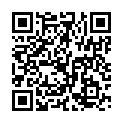 桃園市「學生卡」個人資料利用同意書     學生卡為市民卡卡別之一，本卡除作為學生證和學校及公立圖書館借書證以外，同時也是一張具有電子票證儲值功能的第二代晶片智慧卡，如果您同意開啟電子票證功能，往後即可享有儲值消費、大眾運輸優惠，和所有智慧卡能夠享受到的服務，一卡在手，隨處可用，讓生活更便利！    如果您想要開啟電子票證(電子錢包儲值)功能，必須同意提供學生個人資料(包括姓名、身分證字號、地址、電話、出生日期)給製卡公司以進行電子儲值功能設定。個人資料不會寫在晶片當中，而是保管在智慧卡公司的網路後臺，受到相關法律的監督，卡片遺失不會洩漏個資。開啟電子票證功能不一定要馬上儲值，卡片如果遺失也可申請剩餘儲值金額退費和補發卡片。如果您這次不同意啟用電子票證功能，日後若需開啟時，將需提出換卡申請，並自行負擔部分製卡費用。另外，卡片有「悠遊卡」和「一卡通」兩種，兩張卡片的優惠項目有部分不同，如果您選定卡片後，日後若要更換，需提出換卡申請，並自行負擔部分製卡費用。     (下列請記得勾選並簽名)    卡 片 選 擇 ：□悠遊卡     □一卡通  (僅能擇一選擇)    電子票證選擇：□「同意」開啟本人學生卡電子票證功能。    □「不同意」開啟本人學生卡電子票證功能。      學校名稱：  八德區大成國小  ，  一 年    班座號：              本人(學生)               （家長代簽名）      法定代理人               （家長本人）桃園市八德區大成國民小學109學年度學生選修本土語言意願調查表親愛的家長：    您好！「多學會一種語言，就為生命多開一扇窗。」依據教育部國民小學本土語言教學實施要點規定：「依學生意願就閩南語、客家語、原住民語、新住民語等四種語言任選一種修習之，並以鼓勵持續學習同一種語言為原則」，請和貴子弟討論後填寫下表，做為學校規劃辦理下學年度本土語言課程之參考，謝謝您的協助。並祝福您  闔府安康！大成國小教務處  敬上填表說明：本表係提供新生於報到時調查，做為開設本土語言選修課程之依據。鼓勵持續學習同一種語言為原則，倘確有更換類組之需求，應持續至少一年後方得更換。----------------------------------------------------------------------------------桃園市八德區大成國小109學年度新生課後照顧班【報名表】一、時間：109.09.01(二)~110.01.20(三)。二、實施時間：週一至週五放學後至18：00。三、收費方式：開學後會再發下繳費單。學生姓名：：                ＊(    )不參加　＊(    )參加：(以下資料請務必逐一勾選打ˇ，並留下聯絡電話、簽名)　 性別: ●□女 □男   ●是否為外籍(含大陸籍)配偶子女：□否  □是●持有減免證明文件：(減免類型請勾選，各項證明請於報名時一同繳交)  □無    □身心障礙證明(或鑑輔會鑑定通過)    □低收入戶證明    □原住民籍證明●繳費方式：□學期一次繳清　□分二期繳費。（請有減免證明的家長先勾選，待審查通過即不用繳費）●家長聯絡電話（電話1）：                  （電話2）：                  學童姓名性  別□男□女□男□女□男□女班級班級班級一年     班出生年月日     年     月     日     年     月     日     年     月     日血   型血   型血   型□A □AB  □B  □O其他      □A □AB  □B  □O其他      □A □AB  □B  □O其他      □A □AB  □B  □O其他      市內電話(03)    (03)    (手機)(手機)(手機)(手機)出生地出生地出生地           縣市聯 絡 地 址鄰里一定要寫   □同戶籍地址□       區        里      鄰           路 (街)      段       巷　   弄      號     樓  之         □同戶籍地址□       區        里      鄰           路 (街)      段       巷　   弄      號     樓  之         □同戶籍地址□       區        里      鄰           路 (街)      段       巷　   弄      號     樓  之         □同戶籍地址□       區        里      鄰           路 (街)      段       巷　   弄      號     樓  之         □同戶籍地址□       區        里      鄰           路 (街)      段       巷　   弄      號     樓  之         □同戶籍地址□       區        里      鄰           路 (街)      段       巷　   弄      號     樓  之         □同戶籍地址□       區        里      鄰           路 (街)      段       巷　   弄      號     樓  之         □同戶籍地址□       區        里      鄰           路 (街)      段       巷　   弄      號     樓  之         □同戶籍地址□       區        里      鄰           路 (街)      段       巷　   弄      號     樓  之         □同戶籍地址□       區        里      鄰           路 (街)      段       巷　   弄      號     樓  之         學生身分註記類別□一般學生□本人身障(身心障礙生) □資優生 □家長身心障礙 □大陸來台依親 □海外僑生 □港澳生 □邊疆(蒙藏生) □外籍生 □派外人員子女 □體育績優□公教人員子女□公教遺族-因公□公教遺族-因病或意外□ 功勳子女 □顏面傷殘□身心障礙-檢定  □新住民(           國家)  □客語  □閩語 □原住民□一般學生□本人身障(身心障礙生) □資優生 □家長身心障礙 □大陸來台依親 □海外僑生 □港澳生 □邊疆(蒙藏生) □外籍生 □派外人員子女 □體育績優□公教人員子女□公教遺族-因公□公教遺族-因病或意外□ 功勳子女 □顏面傷殘□身心障礙-檢定  □新住民(           國家)  □客語  □閩語 □原住民□一般學生□本人身障(身心障礙生) □資優生 □家長身心障礙 □大陸來台依親 □海外僑生 □港澳生 □邊疆(蒙藏生) □外籍生 □派外人員子女 □體育績優□公教人員子女□公教遺族-因公□公教遺族-因病或意外□ 功勳子女 □顏面傷殘□身心障礙-檢定  □新住民(           國家)  □客語  □閩語 □原住民□一般學生□本人身障(身心障礙生) □資優生 □家長身心障礙 □大陸來台依親 □海外僑生 □港澳生 □邊疆(蒙藏生) □外籍生 □派外人員子女 □體育績優□公教人員子女□公教遺族-因公□公教遺族-因病或意外□ 功勳子女 □顏面傷殘□身心障礙-檢定  □新住民(           國家)  □客語  □閩語 □原住民□一般學生□本人身障(身心障礙生) □資優生 □家長身心障礙 □大陸來台依親 □海外僑生 □港澳生 □邊疆(蒙藏生) □外籍生 □派外人員子女 □體育績優□公教人員子女□公教遺族-因公□公教遺族-因病或意外□ 功勳子女 □顏面傷殘□身心障礙-檢定  □新住民(           國家)  □客語  □閩語 □原住民□一般學生□本人身障(身心障礙生) □資優生 □家長身心障礙 □大陸來台依親 □海外僑生 □港澳生 □邊疆(蒙藏生) □外籍生 □派外人員子女 □體育績優□公教人員子女□公教遺族-因公□公教遺族-因病或意外□ 功勳子女 □顏面傷殘□身心障礙-檢定  □新住民(           國家)  □客語  □閩語 □原住民□一般學生□本人身障(身心障礙生) □資優生 □家長身心障礙 □大陸來台依親 □海外僑生 □港澳生 □邊疆(蒙藏生) □外籍生 □派外人員子女 □體育績優□公教人員子女□公教遺族-因公□公教遺族-因病或意外□ 功勳子女 □顏面傷殘□身心障礙-檢定  □新住民(           國家)  □客語  □閩語 □原住民□一般學生□本人身障(身心障礙生) □資優生 □家長身心障礙 □大陸來台依親 □海外僑生 □港澳生 □邊疆(蒙藏生) □外籍生 □派外人員子女 □體育績優□公教人員子女□公教遺族-因公□公教遺族-因病或意外□ 功勳子女 □顏面傷殘□身心障礙-檢定  □新住民(           國家)  □客語  □閩語 □原住民□一般學生□本人身障(身心障礙生) □資優生 □家長身心障礙 □大陸來台依親 □海外僑生 □港澳生 □邊疆(蒙藏生) □外籍生 □派外人員子女 □體育績優□公教人員子女□公教遺族-因公□公教遺族-因病或意外□ 功勳子女 □顏面傷殘□身心障礙-檢定  □新住民(           國家)  □客語  □閩語 □原住民□一般學生□本人身障(身心障礙生) □資優生 □家長身心障礙 □大陸來台依親 □海外僑生 □港澳生 □邊疆(蒙藏生) □外籍生 □派外人員子女 □體育績優□公教人員子女□公教遺族-因公□公教遺族-因病或意外□ 功勳子女 □顏面傷殘□身心障礙-檢定  □新住民(           國家)  □客語  □閩語 □原住民學生身分註記類別上述學生請於8月29日當天繳交相關證明影印本，我們將依規定辦理學費減免或申請其他補助，請勿忽視自己的權利。上述學生請於8月29日當天繳交相關證明影印本，我們將依規定辦理學費減免或申請其他補助，請勿忽視自己的權利。上述學生請於8月29日當天繳交相關證明影印本，我們將依規定辦理學費減免或申請其他補助，請勿忽視自己的權利。上述學生請於8月29日當天繳交相關證明影印本，我們將依規定辦理學費減免或申請其他補助，請勿忽視自己的權利。上述學生請於8月29日當天繳交相關證明影印本，我們將依規定辦理學費減免或申請其他補助，請勿忽視自己的權利。上述學生請於8月29日當天繳交相關證明影印本，我們將依規定辦理學費減免或申請其他補助，請勿忽視自己的權利。上述學生請於8月29日當天繳交相關證明影印本，我們將依規定辦理學費減免或申請其他補助，請勿忽視自己的權利。上述學生請於8月29日當天繳交相關證明影印本，我們將依規定辦理學費減免或申請其他補助，請勿忽視自己的權利。上述學生請於8月29日當天繳交相關證明影印本，我們將依規定辦理學費減免或申請其他補助，請勿忽視自己的權利。上述學生請於8月29日當天繳交相關證明影印本，我們將依規定辦理學費減免或申請其他補助，請勿忽視自己的權利。學生父母現況□單親□失親□非上述狀況□單親□失親□非上述狀況□單親□失親□非上述狀況學生家庭狀況□低收□中低收□清寒□非上述狀況(中、低收須於8/29交公所證明正本)□低收□中低收□清寒□非上述狀況(中、低收須於8/29交公所證明正本)□低收□中低收□清寒□非上述狀況(中、低收須於8/29交公所證明正本)□低收□中低收□清寒□非上述狀況(中、低收須於8/29交公所證明正本)□低收□中低收□清寒□非上述狀況(中、低收須於8/29交公所證明正本)□低收□中低收□清寒□非上述狀況(中、低收須於8/29交公所證明正本)原住民身分□山地□平地□非原住民□山地□平地□非原住民□山地□平地□非原住民原住民族別  (           )族  (一定要註明)  (           )族  (一定要註明)  (           )族  (一定要註明)  (           )族  (一定要註明)  (           )族  (一定要註明)  (           )族  (一定要註明)＊父母親若有一方原非本國籍者請回答下列問題：                     原非本國籍是 □父親 □母親  原國籍是               是否已取得本國籍   □是    □否＊父母親若有一方原非本國籍者請回答下列問題：                     原非本國籍是 □父親 □母親  原國籍是               是否已取得本國籍   □是    □否＊父母親若有一方原非本國籍者請回答下列問題：                     原非本國籍是 □父親 □母親  原國籍是               是否已取得本國籍   □是    □否＊父母親若有一方原非本國籍者請回答下列問題：                     原非本國籍是 □父親 □母親  原國籍是               是否已取得本國籍   □是    □否＊父母親若有一方原非本國籍者請回答下列問題：                     原非本國籍是 □父親 □母親  原國籍是               是否已取得本國籍   □是    □否＊父母親若有一方原非本國籍者請回答下列問題：                     原非本國籍是 □父親 □母親  原國籍是               是否已取得本國籍   □是    □否＊父母親若有一方原非本國籍者請回答下列問題：                     原非本國籍是 □父親 □母親  原國籍是               是否已取得本國籍   □是    □否＊父母親若有一方原非本國籍者請回答下列問題：                     原非本國籍是 □父親 □母親  原國籍是               是否已取得本國籍   □是    □否＊父母親若有一方原非本國籍者請回答下列問題：                     原非本國籍是 □父親 □母親  原國籍是               是否已取得本國籍   □是    □否＊父母親若有一方原非本國籍者請回答下列問題：                     原非本國籍是 □父親 □母親  原國籍是               是否已取得本國籍   □是    □否＊父母親若有一方原非本國籍者請回答下列問題：                     原非本國籍是 □父親 □母親  原國籍是               是否已取得本國籍   □是    □否父  親  資  料父  親  資  料父  親  資  料父  親  資  料母  親  資  料母  親  資  料母  親  資  料母  親  資  料母  親  資  料母  親  資  料母  親  資  料姓      名姓      名姓      名姓      名姓      名身分證字號身分證字號身分證字號身分證字號身分證字號□生父□養父□繼父□生父□養父□繼父□存□歿□其他□存□歿□其他□生母□養母□繼母□生母□養母□繼母□生母□養母□繼母□生母□養母□繼母□生母□養母□繼母□存□歿□其他□存□歿□其他出生年(請填西元)     年婚姻:□已婚□未婚     □離婚□其他婚姻:□已婚□未婚     □離婚□其他出生年(請填西元)出生年(請填西元)        年           年           年   婚姻:□已婚□未婚     □離婚□其他婚姻:□已婚□未婚     □離婚□其他教育程度□博士□碩士□大學□專科   □高中□高職□國中□國小□博士□碩士□大學□專科   □高中□高職□國中□國小□博士□碩士□大學□專科   □高中□高職□國中□國小教育程度教育程度□博士□碩士□大學□專科□高中□高職 □國中□國小□博士□碩士□大學□專科□高中□高職 □國中□國小□博士□碩士□大學□專科□高中□高職 □國中□國小□博士□碩士□大學□專科□高中□高職 □國中□國小□博士□碩士□大學□專科□高中□高職 □國中□國小父  親  資  料父  親  資  料父  親  資  料父  親  資  料母  親  資  料母  親  資  料母  親  資  料母  親  資  料母  親  資  料母  親  資  料母  親  資  料職業類別□ 主管及經理人員□ 民意代表□ 技術員及助理專業人員□ 技藝有關工作人員□ 事務支援人員□ 服務及銷售人員□ 軍人(士官兵)□ 軍人(軍官)□ 基層技術工及勞力工□ 專業人員□ 農、林、漁、牧業生產員□ 機械設備操作及組裝人員未能取得資料□ 主管及經理人員□ 民意代表□ 技術員及助理專業人員□ 技藝有關工作人員□ 事務支援人員□ 服務及銷售人員□ 軍人(士官兵)□ 軍人(軍官)□ 基層技術工及勞力工□ 專業人員□ 農、林、漁、牧業生產員□ 機械設備操作及組裝人員未能取得資料□ 主管及經理人員□ 民意代表□ 技術員及助理專業人員□ 技藝有關工作人員□ 事務支援人員□ 服務及銷售人員□ 軍人(士官兵)□ 軍人(軍官)□ 基層技術工及勞力工□ 專業人員□ 農、林、漁、牧業生產員□ 機械設備操作及組裝人員未能取得資料職業類別職業類別職業類別□ 主管及經理人員□ 民意代表□ 技術員及助理專業人員□ 技藝有關工作人員□ 事務支援人員□ 服務及銷售人員□ 軍人(士官兵)□ 軍人(軍官)□ 基層技術工及勞力工□ 專業人員□ 農、林、漁、牧業生產員□ 機械設備操作及組裝人員未能取得資料□ 主管及經理人員□ 民意代表□ 技術員及助理專業人員□ 技藝有關工作人員□ 事務支援人員□ 服務及銷售人員□ 軍人(士官兵)□ 軍人(軍官)□ 基層技術工及勞力工□ 專業人員□ 農、林、漁、牧業生產員□ 機械設備操作及組裝人員未能取得資料□ 主管及經理人員□ 民意代表□ 技術員及助理專業人員□ 技藝有關工作人員□ 事務支援人員□ 服務及銷售人員□ 軍人(士官兵)□ 軍人(軍官)□ 基層技術工及勞力工□ 專業人員□ 農、林、漁、牧業生產員□ 機械設備操作及組裝人員未能取得資料□ 主管及經理人員□ 民意代表□ 技術員及助理專業人員□ 技藝有關工作人員□ 事務支援人員□ 服務及銷售人員□ 軍人(士官兵)□ 軍人(軍官)□ 基層技術工及勞力工□ 專業人員□ 農、林、漁、牧業生產員□ 機械設備操作及組裝人員未能取得資料工作單位工作單位工作單位工作單位工作職稱工作職稱工作職稱工作職稱聯絡電話聯絡電話聯絡電話聯絡電話行動電話行動電話行動電話行動電話監護人資料(僅能選取一人)    □同父親  □同母親監護人資料(僅能選取一人)    □同父親  □同母親監護人資料(僅能選取一人)    □同父親  □同母親監護人資料(僅能選取一人)    □同父親  □同母親監護人資料(僅能選取一人)    □同父親  □同母親監護人資料(僅能選取一人)    □同父親  □同母親監護人資料(僅能選取一人)    □同父親  □同母親監護人資料(僅能選取一人)    □同父親  □同母親監護人資料(僅能選取一人)    □同父親  □同母親監護人資料(僅能選取一人)    □同父親  □同母親監護人資料(僅能選取一人)    □同父親  □同母親序號關係稱謂姓   名出生年(西元)  就學資訊1□本校(   年   班)□他校 □未就讀        2□本校(   年   班)□他校 □未就讀其 他 親 屬關係稱謂姓     名行 動 電 話 市   話其 他 親 屬□父方親屬□母方親屬□其他緊急聯絡人僅能選取一人□同父親□母親□同監護人學生姓名※請詳閱線上說明，並於線上填報即可！家長使用的母語父親(                  語)       母親(                    語)父親(                  語)       母親(                    語)父親(                  語)       母親(                    語)父親(                  語)       母親(                    語)學生選習本土語言類別(限一種)本校學生「閩南語」為必修,於正課時間學習；其他本土語、族語及新住民語於晨光時間8:00~8:40(早自修)上課，一週一節。本校學生「閩南語」為必修,於正課時間學習；其他本土語、族語及新住民語於晨光時間8:00~8:40(早自修)上課，一週一節。本校學生「閩南語」為必修,於正課時間學習；其他本土語、族語及新住民語於晨光時間8:00~8:40(早自修)上課，一週一節。本校學生「閩南語」為必修,於正課時間學習；其他本土語、族語及新住民語於晨光時間8:00~8:40(早自修)上課，一週一節。學生選習本土語言類別(限一種)（  ）不參加晨光語言課程（  ）不參加晨光語言課程（  ）閩東語(馬祖話、福州話)（  ）閩東語(馬祖話、福州話)學生選習本土語言類別(限一種)（  ）客家語--□四縣腔□海陸腔□大埔腔□饒平腔□詔安腔（  ）客家語--□四縣腔□海陸腔□大埔腔□饒平腔□詔安腔（  ）客家語--□四縣腔□海陸腔□大埔腔□饒平腔□詔安腔（  ）客家語--□四縣腔□海陸腔□大埔腔□饒平腔□詔安腔學生選習本土語言類別(限一種)【說明】原住民族語—範例: （）鄒  語-□阿里山鄒語卡那卡那富鄒語□沙阿魯阿鄒語                  (    )部分請一定要勾選其一；□部分若不清楚，可不勾選（   ）阿美族語-□北部阿美語□中部阿美語□海岸阿美語□馬蘭阿美語□恆春阿美語（   ）卑南族語-□知本卑南語□南王卑南語□初鹿卑南語□建和卑南語（   ）布農族語-□卓群布農語□卡群布農語□丹群布農語□巒群布農語□郡群布農語（   ）排灣族語-□北排灣語□中排灣語□南排灣語□東排灣語（   ）泰雅族語-□賽考利克泰雅語□澤敖利泰雅語□汶水泰雅語□萬大泰雅語（   ）魯凱族語-□霧台魯凱語□東魯凱語□多納魯凱語□萬山魯凱語□茂林魯凱語（   ）鄒 族 語-□阿里山鄒語□卡那卡那富鄒語□沙阿魯阿鄒語（   ）太魯閣族語 （   ）賽夏族語   （   ）雅美族語  （   ）邵族語  (   ）奇萊語（   ）噶瑪蘭族語 （   ）德克達雅語 （   ）噶哈巫語  （   ）巴宰語 （   ）道澤語【說明】原住民族語—範例: （）鄒  語-□阿里山鄒語卡那卡那富鄒語□沙阿魯阿鄒語                  (    )部分請一定要勾選其一；□部分若不清楚，可不勾選（   ）阿美族語-□北部阿美語□中部阿美語□海岸阿美語□馬蘭阿美語□恆春阿美語（   ）卑南族語-□知本卑南語□南王卑南語□初鹿卑南語□建和卑南語（   ）布農族語-□卓群布農語□卡群布農語□丹群布農語□巒群布農語□郡群布農語（   ）排灣族語-□北排灣語□中排灣語□南排灣語□東排灣語（   ）泰雅族語-□賽考利克泰雅語□澤敖利泰雅語□汶水泰雅語□萬大泰雅語（   ）魯凱族語-□霧台魯凱語□東魯凱語□多納魯凱語□萬山魯凱語□茂林魯凱語（   ）鄒 族 語-□阿里山鄒語□卡那卡那富鄒語□沙阿魯阿鄒語（   ）太魯閣族語 （   ）賽夏族語   （   ）雅美族語  （   ）邵族語  (   ）奇萊語（   ）噶瑪蘭族語 （   ）德克達雅語 （   ）噶哈巫語  （   ）巴宰語 （   ）道澤語【說明】原住民族語—範例: （）鄒  語-□阿里山鄒語卡那卡那富鄒語□沙阿魯阿鄒語                  (    )部分請一定要勾選其一；□部分若不清楚，可不勾選（   ）阿美族語-□北部阿美語□中部阿美語□海岸阿美語□馬蘭阿美語□恆春阿美語（   ）卑南族語-□知本卑南語□南王卑南語□初鹿卑南語□建和卑南語（   ）布農族語-□卓群布農語□卡群布農語□丹群布農語□巒群布農語□郡群布農語（   ）排灣族語-□北排灣語□中排灣語□南排灣語□東排灣語（   ）泰雅族語-□賽考利克泰雅語□澤敖利泰雅語□汶水泰雅語□萬大泰雅語（   ）魯凱族語-□霧台魯凱語□東魯凱語□多納魯凱語□萬山魯凱語□茂林魯凱語（   ）鄒 族 語-□阿里山鄒語□卡那卡那富鄒語□沙阿魯阿鄒語（   ）太魯閣族語 （   ）賽夏族語   （   ）雅美族語  （   ）邵族語  (   ）奇萊語（   ）噶瑪蘭族語 （   ）德克達雅語 （   ）噶哈巫語  （   ）巴宰語 （   ）道澤語【說明】原住民族語—範例: （）鄒  語-□阿里山鄒語卡那卡那富鄒語□沙阿魯阿鄒語                  (    )部分請一定要勾選其一；□部分若不清楚，可不勾選（   ）阿美族語-□北部阿美語□中部阿美語□海岸阿美語□馬蘭阿美語□恆春阿美語（   ）卑南族語-□知本卑南語□南王卑南語□初鹿卑南語□建和卑南語（   ）布農族語-□卓群布農語□卡群布農語□丹群布農語□巒群布農語□郡群布農語（   ）排灣族語-□北排灣語□中排灣語□南排灣語□東排灣語（   ）泰雅族語-□賽考利克泰雅語□澤敖利泰雅語□汶水泰雅語□萬大泰雅語（   ）魯凱族語-□霧台魯凱語□東魯凱語□多納魯凱語□萬山魯凱語□茂林魯凱語（   ）鄒 族 語-□阿里山鄒語□卡那卡那富鄒語□沙阿魯阿鄒語（   ）太魯閣族語 （   ）賽夏族語   （   ）雅美族語  （   ）邵族語  (   ）奇萊語（   ）噶瑪蘭族語 （   ）德克達雅語 （   ）噶哈巫語  （   ）巴宰語 （   ）道澤語學生選習本土語言類別(限一種)（   ）新住民語—      □越南語  □印尼語  □泰國語  □緬甸語  □柬埔寨語  □馬來西亞語   □菲律賓語      （   ）新住民語—      □越南語  □印尼語  □泰國語  □緬甸語  □柬埔寨語  □馬來西亞語   □菲律賓語      （   ）新住民語—      □越南語  □印尼語  □泰國語  □緬甸語  □柬埔寨語  □馬來西亞語   □菲律賓語      （   ）新住民語—      □越南語  □印尼語  □泰國語  □緬甸語  □柬埔寨語  □馬來西亞語   □菲律賓語      學生選習本土語言類別程度學生選習本土語言類別程度(    )完全不會         (    )能聽得懂            (    )能聽且能說(    )能聽、說、讀     (    )能聽、說、讀、寫(    )完全不會         (    )能聽得懂            (    )能聽且能說(    )能聽、說、讀     (    )能聽、說、讀、寫(    )完全不會         (    )能聽得懂            (    )能聽且能說(    )能聽、說、讀     (    )能聽、說、讀、寫家長簽章家長簽章 年       月       日填寫 年       月       日填寫 年       月       日填寫